КАРАР                                                                                 ПОСТАНОВЛЕНИЕ№ 3314 июнь   2018 йыл                                                            14 июня 2018 годаОб определении ответственного должностного лица за направление сведений в Аппарат Правительства Республики Башкортостан в отношении лиц, замещавших муниципальные должности, должности муниципальной службы уволенных в связи с утратой доверия, а также об определении порядка выполнения настоящих полномочийВ соответствии с Федеральным Законом Российской Федерации от 25.12.2008 № 273-ФЗ «О противодействии коррупции», в целях реализации                       п. 4, пп. «б» п. 7 Положения о реестре лиц, уволенных в связи с утратой доверия, утвержденного Постановлением Правительства Российской Федерации от 05.03.2018 г. № 228, Администрация сельского поселения Кушманаковский сельсовет муниципального района Бураевский район постановляет:1. Назначить в Администрации сельского поселения Кушманаковский сельсовет муниципального района Бураевский район Республики Башкортостан ответственным должностным лицом управляющего делами сельского поселения Кушманаковский сельсовет за направление сведений в уполномоченный государственный орган для их включения в реестр, а также для исключения их из реестра по основаниям, указанным в п. 15 Положения о реестре лиц, уволенных в связи с утратой доверия, утвержденного Постановлением Правительства Российской Федерации от 05.03.2018 г. № 228. 2. Определить следующий порядок направления сведений: Сведения направляются в Аппарат Правительства Республики Башкортостан ответственным должностным лицом, в отношении лиц, замещавших должности муниципальной службы, должности муниципальной службы в Администрации сельского поселения Кушманаковский сельсовет муниципального района Бураевский район Республики Башкортостан. 3. Ответственное должностное лицо направляет информацию в Аппарат Правительства Республики Башкортостан в течение 10 рабочих дней со дня принятия акта о применении взыскания в виде увольнения (освобождения от должности) в связи с утратой доверия за совершение коррупционного правонарушения. 4. Ответственным должностным лицом направляется следующая информация: а) фамилия, имя и отчество лица, к которому применено взыскание в виде увольнения (освобождения от должности) в связи с утратой доверия за совершение коррупционного правонарушения; б) дата рождения лица, к которому применено взыскание в виде увольнения (освобождения от должности) в связи с утратой доверия за совершение коррупционного правонарушения; в) идентификационный номер налогоплательщика (ИНН), присваиваемый налоговым органом Российской Федерации, или аналог идентификационного номера налогоплательщика в соответствии с законодательством соответствующего иностранного государства (для иностранных лиц) - при наличии; г) страховой номер индивидуального лицевого счета (СНИЛС) - при наличии; д) номер и серия паспорта (или реквизиты заменяющего его документа) лица, к которому применено взыскание в виде увольнения (освобождения от должности) в связи с утратой доверия за совершение коррупционного правонарушения; е) наименование органа, в котором замещало должность лицо, к которому было применено взыскание в виде увольнения (освобождения от должности) в связи с утратой доверия за совершение коррупционного правонарушения;ж) наименование должности, замещаемой на момент применения взыскания в виде увольнения (освобождения от должности) в связи с утратой доверия за совершение коррупционного правонарушения; з) дата и номер (реквизиты) соответствующего акта о применении взыскания в виде увольнения (освобождения от должности) в связи с утратой доверия за совершение коррупционного правонарушения; и) сведения о совершенном коррупционном правонарушении, послужившем основанием для увольнения (освобождения от должности) лица в связи с утратой доверия за совершение коррупционного правонарушения, со ссылкой на положение нормативного правового акта, требования которого были нарушены. 5. Ответственное должностное лицо обязано направить уведомление об исключении из реестра сведений в Аппарат Правительства Республики Башкортостан в течение 3 рабочих дней со дня: отмены акта о применении взыскания в виде увольнения (освобождения от должности) в связи с утратой доверия за совершение коррупционного правонарушения; вступления в установленном порядке в законную силу решения суда об отмене акта о применении взыскания в виде увольнения (освобождения от должности) в связи с утратой доверия за совершение коррупционного правонарушения; либо со дня получения соответствующего письменного обращения.  6. Должностное лицо Администрации сельского поселения Кушманаковский сельсовет муниципального района Бураевский район Республики Башкортостан несет установленную законодательством Российской Федерации дисциплинарную ответственность за достоверность, полноту и своевременность направления сведений в Аппарат Правительства Республики Башкортостан. 7. Обнародовать настоящее Постановление путем размещения на официальном информационном сайте Администрации сельского поселения Кушманаковский сельсовет муниципального района Бураевский район Республики Башкортостан в сети Интернет.8. Постановление вступает в силу со дня официального опубликования (обнародования). 9. Контроль за исполнением настоящего постановления оставляю за собой. Глава сельского поселения                                                                    Кушманаковский сельсовет                                           муниципального районаБураевский район         Республики Башкортостан                                                              А.Д.КаюмовБашkортостан  РеспубликаhыБорай районы  муниципаль                                                                                                                                                                                                             районының  Кушманак ауылсоветы ауыл биләмәhе хакимиәте 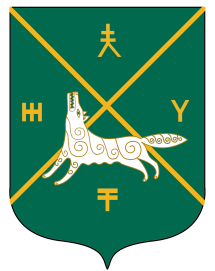 Администрация сельского поселения Кушманаковский сельсовет муниципального района     Бураевский район Республики Башкортостан